McConnellsburg Elementary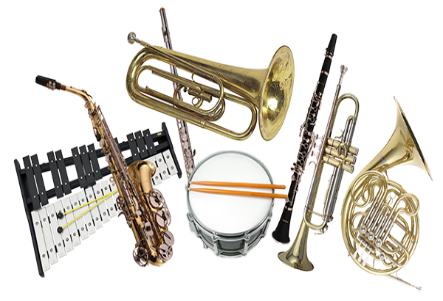 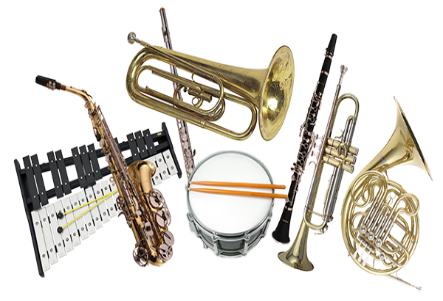 Band Instrument Lesson Information 2022-2023Student Name:Classroom Teacher:Parent/Guardian Name:Student Email Address:Parent/Guardian Email AddressParent/Guardian Phone:Instrument Choice:Second Instrument Choice:Circle one of the following:Rent from MencheyRent from another companyOwn InstrumentPlease return this form by email to lstepler@cfsd.info or return a paper copy to Mrs. Conner by September 16th!